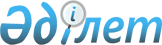 О некоторых вопросах учебных заведений Министерства образования и науки Республики КазахстанПостановление Правительства Республики Казахстан от 28 апреля 2012 года № 544.
      Правительство Республики Казахстан ПОСТАНОВЛЯЕТ:
      1. Реорганизовать путем преобразования:
      1) Республиканское государственное казенное предприятие "Каспийский государственный университет технологий и инжиниринга имени Ш. Есенова" Министерства образования и науки Республики Казахстан в Республиканское государственное предприятие на праве хозяйственного ведения "Каспийский государственный университет технологий и инжиниринга имени Ш. Есенова" Министерства образования и науки Республики Казахстан (далее - предприятие);
      2) Республиканское государственное казенное предприятие "Актюбинский государственный университет имени К. Жубанова" Министерства образования и науки Республики Казахстан в Республиканское государственное предприятие на праве хозяйственного ведения "Актюбинский государственный университет имени К. Жубанова" Министерства образования и науки Республики Казахстан (далее - предприятие);
      3) Республиканское государственное казенное предприятие "Актюбинский государственный педагогический институт" Министерства образования и науки Республики Казахстан в Республиканское государственное предприятие на праве хозяйственного ведения "Актюбинский государственный педагогический институт" Министерства образования и науки Республики Казахстан (далее - предприятие);
      4) Республиканское государственное казенное предприятие "Аркалыкский государственный педагогический институт имени И. Алтынсарина" Министерства образования и науки Республики Казахстан в Республиканское государственное предприятие на праве хозяйственного ведения "Аркалыкский государственный педагогический институт имени И. Алтынсарина" Министерства образования и науки Республики Казахстан (далее - предприятие);
      5) Республиканское государственное казенное предприятие "Атырауский государственный университет имени Халела Досмухамедова" Министерства образования и науки Республики Казахстан в Республиканское государственное предприятие на праве хозяйственного ведения "Атырауский государственный университет имени Халела Досмухамедова" Министерства образования и науки Республики Казахстан (далее - предприятие);
      6) Республиканское государственное казенное предприятие "Атырауский институт нефти и газа" Министерства образования и науки Республики Казахстан в Республиканское государственное предприятие на праве хозяйственного ведения "Атырауский институт нефти и газа" Министерства образования и науки Республики Казахстан (далее - предприятие);
      7) Республиканское государственное казенное предприятие "Восточно-Казахстанский государственный университет имени Сарсена Аманжолова" Министерства образования и науки Республики Казахстан в Республиканское государственное предприятие на праве хозяйственного ведения "Восточно-Казахстанский государственный университет имени Сарсена Аманжолова" Министерства образования и науки Республики Казахстан (далее - предприятие);
      8) Республиканское государственное казенное предприятие "Восточно-Казахстанский государственный технический университет имени Д. Серикбаева" Министерства образования и науки Республики Казахстан в Республиканское государственное предприятие на праве хозяйственного ведения "Восточно-Казахстанский государственный технический университет имени Д. Серикбаева" Министерства образования и науки Республики Казахстан (далее - предприятие);
      9) Республиканское государственное казенное предприятие "Жетысуский государственный университет имени Ильяса Жансугурова" Министерства образования и науки Республики Казахстан в Республиканское государственное предприятие на праве хозяйственного ведения "Жетысуский государственный университет имени Ильяса Жансугурова" Министерства образования и науки Республики Казахстан (далее - предприятие);
      10) Республиканское государственное казенное предприятие "Западно-Казахстанский государственный университет имени Махамбета Утемисова" Министерства образования и науки Республики Казахстан в Республиканское государственное предприятие на праве хозяйственного ведения "Западно-Казахстанский государственный университет имени Махамбета Утемисова" Министерства образования и науки Республики Казахстан (далее - предприятие);
      11) Республиканское государственное казенное предприятие "Западно-Казахстанский аграрно-технический университет имени Жангир хана" Министерства образования и науки Республики Казахстан в Республиканское государственное предприятие на праве хозяйственного ведения "Западно-Казахстанский аграрно-технический университет имени Жангир хана" Министерства образования и науки Республики Казахстан (далее - предприятие);
      12) Республиканское государственное казенное предприятие "Казахский государственный женский педагогический университет" Министерства образования и науки Республики Казахстан в Республиканское государственное предприятие на праве хозяйственного ведения "Казахский государственный женский педагогический университет" Министерства образования и науки Республики Казахстан (далее - предприятие);
      13) Республиканское государственное казенное предприятие "Карагандинский государственный университет имени академика Е.А. Букетова" Министерства образования и науки Республики Казахстан в Республиканское государственное предприятие на праве хозяйственного ведения "Карагандинский государственный университет имени академика Е.А. Букетова" Министерства образования и науки Республики Казахстан (далее - предприятие);
      14) Республиканское государственное казенное предприятие "Карагандинский государственный технический университет" Министерства образования и науки Республики Казахстан в Республиканское государственное предприятие на праве хозяйственного ведения "Карагандинский государственный технический университет" Министерства образования и науки Республики Казахстан (далее - предприятие);
      15) Республиканское государственное казенное предприятие "Кокшетауский государственный университет имени Ш. Уалиханова" Министерства образования и науки Республики Казахстан в Республиканское государственное предприятие на праве хозяйственного ведения "Кокшетауский государственный университет имени Ш. Уалиханова" Министерства образования и науки Республики Казахстан (далее - предприятие);
      16) Республиканское государственное казенное предприятие "Костанайский государственный университет имени А. Байтурсынова" Министерства образования и науки Республики Казахстан в Республиканское государственное предприятие на праве хозяйственного ведения "Костанайский государственный университет имени А. Байтурсынова" Министерства образования и науки Республики Казахстан (далее - предприятие);
      17) Республиканское государственное казенное предприятие "Костанайский государственный педагогический институт" Министерства образования и науки Республики Казахстан в Республиканское государственное предприятие на праве хозяйственного ведения "Костанайский государственный педагогический институт" Министерства образования и науки Республики Казахстан (далее - предприятие);
      18) Республиканское государственное казенное предприятие "Кызылординский государственный университет имени Коркыт-Ата" Министерства образования и науки Республики Казахстан в Республиканское государственное предприятие на праве хозяйственного ведения "Кызылординский государственный университет имени Коркыт-Ата" Министерства образования и науки Республики Казахстан (далее - предприятие);
      19) Республиканское государственное казенное предприятие "Павлодарский государственный университет имени С. Торайгырова" Министерства образования и науки Республики Казахстан в Республиканское государственное предприятие на праве хозяйственного ведения "Павлодарский государственный университет имени С. Торайгырова" Министерства образования и науки Республики Казахстан (далее - предприятие);
      20) Республиканское государственное казенное предприятие "Павлодарский государственный педагогический институт" Министерства образования и науки Республики Казахстан в Республиканское государственное предприятие на праве хозяйственного ведения "Павлодарский государственный педагогический институт" Министерства образования и науки Республики Казахстан (далее - предприятие);
      21) Республиканское государственное казенное предприятие "Рудненский индустриальный институт" Министерства образования и науки Республики Казахстан в Республиканское государственное предприятие на праве хозяйственного ведения "Рудненский индустриальный институт" Министерства образования и науки Республики Казахстан (далее - предприятие);
      22) Республиканское государственное казенное предприятие "Северо-Казахстанский государственный университет имени Манаша Козыбаева" Министерства образования и науки Республики Казахстан в Республиканское государственное предприятие на праве хозяйственного ведения "Северо-Казахстанский государственный университет имени Манаша Козыбаева" Министерства образования и науки Республики Казахстан (далее - предприятие);
      23) Республиканское государственное казенное предприятие "Семипалатинский государственный университет имени Шакарима" Министерства образования и науки Республики Казахстан в Республиканское государственное предприятие на праве хозяйственного ведения "Семипалатинский государственный университет имени Шакарима" Министерства образования и науки Республики Казахстан (далее - предприятие);
      24) Республиканское государственное казенное предприятие "Семипалатинский государственный педагогический институт" Министерства образования и науки Республики Казахстан в Республиканское государственное предприятие на праве хозяйственного ведения "Семипалатинский государственный педагогический институт" Министерства образования и науки Республики Казахстан (далее - предприятие);
      25) Республиканское государственное казенное предприятие "Таразский государственный университет имени М.Х. Дулати" Министерства образования и науки Республики Казахстан в Республиканское государственное предприятие на праве хозяйственного ведения "Таразский государственный университет имени М.Х. Дулати" Министерства образования и науки Республики Казахстан (далее - предприятие);
      26) Республиканское государственное казенное предприятие "Таразский государственный педагогический институт" Министерства образования и науки Республики Казахстан в Республиканское государственное предприятие на праве хозяйственного ведения "Таразский государственный педагогический институт" Министерства образования и науки Республики Казахстан (далее - предприятие);
      27) Республиканское государственное казенное предприятие "Южно-Казахстанский государственный университет имени М. Ауэзова" Министерства образования и науки Республики Казахстан в Республиканское государственное предприятие на праве хозяйственного ведения "Южно-Казахстанский государственный университет имени М. Ауэзова" Министерства образования и науки Республики Казахстан (далее - предприятие).
      2. Определить:
      1) уполномоченным органом соответствующей отрасли в отношении предприятий Министерство образования и науки Республики Казахстан;
      2) основным предметом деятельности предприятий осуществление деятельности в области высшего и послевузовского образования, прикладных научных исследований.
      3. Министерству образования и науки Республики Казахстан в установленном законодательством Республики Казахстан порядке обеспечить:
      1) представление на утверждение в Комитет государственного имущества и приватизации Министерства финансов Республики Казахстан уставов предприятий;
      2) государственную регистрацию предприятий в органах юстиции;
      3) принятие иных мер, вытекающих из настоящего постановления.
      4. Внести в некоторые решения Правительства Республики Казахстан следующие изменения и дополнение:
      1) утратил силу постановлением Правительства РК от 28.08.2015 № 683;
      2) Утратил силу постановлением Правительства РК от 03.06.2022 № 361 (вводится в действие со дня его первого официального опубликования).

      Сноска. Пункт 4 с изменениями, внесенными постановлением Правительства РК от 28.08.2015 № 683; от 03.06.2022 № 361 (вводится в действие со дня его первого официального опубликования).


       5. Настоящее постановление вводится в действие со дня подписания и подлежит официальному опубликованию.
					© 2012. РГП на ПХВ «Институт законодательства и правовой информации Республики Казахстан» Министерства юстиции Республики Казахстан
				
Премьер-Министр
Республики Казахстан
К. Масимов